  MADONAS NOVADA PAŠVALDĪBA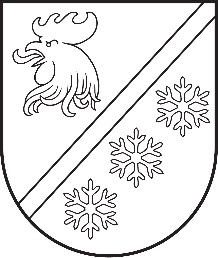 Reģ. Nr. 90000054572Saieta laukums 1, Madona, Madonas novads, LV-4801 t. 64860090, e-pasts: pasts@madona.lv ___________________________________________________________________________MADONAS NOVADA PAŠVALDĪBAS DOMESLĒMUMSMadonā2024. gada 28. martā						        	     		           Nr. 188								                  (protokols Nr. 6, 40. p.)				Par atļauju Leldei Celmiņai savienot amatus Madonas novada pašvaldībā (turpmāk – Pašvaldība) ir saņemts Leldes Celmiņas iesniegums Nr. 2.4.20/24/7-S ar lūgumu atļaut savienot Pašvaldības iepirkumu komisijas locekles amatu iepirkumu procedūrā “Siltumnīcefekta gāzu emisiju samazināšana pašvaldību publisko teritoriju apgaismojuma infrastruktūrā Madonas novada pilsētu un ciemu teritorijā” ar Madonas novada pašvaldības iestādes “Madonas novada Centrālā administrācija” (turpmāk - Centrālā administrācija) Nekustamā īpašuma pārvaldības un teritoriālās plānošanas nodaļas vides un energopārvaldības speciālistes amata pienākumiem. Saskaņā ar Madonas novada pašvaldības domes 29.02.2024. lēmumu Nr. 79 (protokols Nr. 4, 20. p.) Lelde Celmiņa ir Madonas novada pašvaldības iepirkumu komisijas locekle iepirkumu procedūrā “Siltumnīcefekta gāzu emisiju samazināšana pašvaldību publisko teritoriju apgaismojuma infrastruktūrā Madonas novada pilsētu un ciemu teritorijās”.Pašvaldības iepirkumu komisijas galvenais pienākums ir organizēt par pašvaldības budžeta un/vai ES struktūrfondu piešķirtajiem līdzekļiem iepirkumu veikšanu (preču piegādes, būvdarbi, remontdarbi, pakalpojumi u.c.), veicot iepirkumu procedūras atbilstoši Publisko iepirkuma likuma regulējumam, nodrošinot finanšu līdzekļu efektīvu izmantošanu, iepirkuma procedūru atklātumu un pretendentu brīvu konkurenci, kā arī vienlīdzīgu un taisnīgu attieksmi pret tiem.Ar 09.05.2022. Lelde Celmiņa, pamatojoties uz 09.05.2022. darba līgumu Nr. 2.4.12.1/22/28, strādā par Centrālā administrācijas Nekustamā īpašuma pārvaldības un teritoriālās plānošanas nodaļas vides un energopārvaldības speciālisti. L. Celmiņas amata pienākumi ir noteikti L. Celmiņas amata aprakstā, kas ir noslēgtā darba līguma sastāvdaļa.Lelde Celmiņa, kā pašvaldības iepirkumu komisijas loceklis likuma “Par interešu konflikta novēršanu valsts amatpersonu darbībā” (turpmāk – Likums) 4. panta otrās daļas izpratnē ir valsts amatpersona.Likuma 6. pants nosaka, ka valsts amatpersonai ir atļauts savienot valsts amatpersonas amatu ar citu amatu, uzņēmuma līguma vai pilnvarojuma izpildi, vai saimniecisko darbību individuālā komersanta statusā, vai reģistrējoties Valsts ieņēmumu dienestā kā saimnieciskās darbības veicējam saskaņā ar likumu "Par iedzīvotāju ienākuma nodokli", ja šajā likumā vai citā normatīvajā aktā nav paredzēti valsts amatpersonas amata savienošanas ierobežojumi. Turklāt, ja Likumā nav noteikti stingrāki ierobežojumi, valsts amatpersonai, ievērojot šā likuma 7. panta otrajā, trešajā, ceturtajā, piektajā un sestajā daļā noteiktos speciālos amatu savienošanas ierobežojumus, ir atļauts savienot valsts amatpersonas amatu ne vairāk kā ar diviem citiem algotiem vai citādi atlīdzinātiem valsts amatpersonas amatiem vai amatiem citās publiskas personas institūcijās. Amatu savienošana pieļaujama, ja tā nerada interešu konfliktu, nav pretrunā ar valsts amatpersonai saistošām ētikas normām un nekaitē valsts amatpersonas tiešo pienākumu pildīšanai.Speciālie amata savienošanas ierobežojumi Madonas novada pašvaldības iepirkumu komisijas loceklim kā valsts amatpersonai ir noteikti Likuma 7. panta sestās daļas 2. punktā, kur norādīts, ka minētā amatpersona var savienot valsts amatpersonas amatu tikai ar citu amatu, uzņēmuma līguma, pilnvarojuma izpildi vai saimniecisko darbību individuālā komersanta statusā vai reģistrējoties Valsts ieņēmumu dienestā kā saimnieciskās darbības veicējam saskaņā ar likumu "Par iedzīvotāju ienākuma nodokli", ja šī savienošana nerada interešu konfliktu un ir saņemta attiecīgās publiskas personas iestādes vadītāja vai viņa pilnvarotas personas rakstveida atļauja.Saskaņā ar Likumu, interešu konflikts ir situācija, kurā valsts amatpersonai, pildot valsts amatpersonas amata pienākumus, jāpieņem lēmums vai jāpiedalās lēmuma pieņemšanā, vai jāveic citas ar valsts amatpersonas amatu saistītas darbības, kas ietekmē vai var ietekmēt šīs valsts amatpersonas, tās radinieku vai darījumu partneru personiskās vai mantiskās intereses.Atbilstoši Pašvaldību likuma 10. panta pirmās daļas 13. punktam dome ir tiesīga izlemt ikvienu pašvaldības kompetences jautājumu, turklāt tikai domes kompetencē ir noteikt kārtību, kādā tiek iecelti vai ievēlēti pašvaldības pārstāvji citu publisku personu izveidotajās vai pašvaldības un citu publisku personu kopīgajās komitejās, komisijās, konsultatīvajās padomēs un darba grupās. Līdz ar to secināms, ka Madonas novada pašvaldības dome ir institūcija, kas saskaņā ar Likuma 7. panta sestās daļas 2. punktu ir kompetenta sniegt atļauju Leldei Celmiņai savienot valsts amatpersonas amatu.Likuma 8.1 panta piektā daļa nosaka, ka valsts amatpersonai (institūcijai), saņemot lūgumu atļaut valsts amatpersonas amatu savienot ar citu amatu, ir pienākums izvērtēt, vai amatu savienošana neradīs interešu konfliktu, nebūs pretrunā ar valsts amatpersonai saistošām ētikas normām un nekaitēs valsts amatpersonas tiešo pienākumu pildīšanai.Ņemot vērā šī lēmuma sagatavošanas laikā konstatētos faktiskos apstākļus un izvērtējot Pašvaldības iepirkumu komisijas locekļa amatu, un Centrālās administrācijas Nekustamā īpašuma pārvaldības un teritoriālās plānošanas nodaļas vides un energopārvaldības speciālistes amata pienākumus, kā arī ievērojot Likuma 2. pantā noteikto mērķi un pamatojoties uz Likuma 7. panta sestās daļas 2. punktu, 8.1 panta piektās daļas 1. un 2. punktu un septīto daļu, Administratīvā procesa likuma 67. pantu, Pašvaldību likuma 10. panta pirmās daļas 21. punktu, ņemot vērā 19.03.2024. Finanšu un attīstības komitejas atzinumu, atklāti balsojot: PAR - 16 (Agris Lungevičs, Aigars Šķēls, Aivis Masaļskis, Andris Dombrovskis, Andris Sakne, Artūrs Čačka, Artūrs Grandāns, Arvīds Greidiņš, Gatis Teilis, Gunārs Ikaunieks, Iveta Peilāne, Kaspars Udrass, Rūdolfs Preiss, Sandra Maksimova, Valda Kļaviņa, Zigfrīds Gora), PRET - NAV, ATTURAS - NAV, Madonas novada pašvaldības dome NOLEMJ:Atļaut LELDEI CELMIŅAI, [..], savienot Madonas novada pašvaldības iepirkumu komisijas locekļa amatu ar Madonas novada pašvaldības iestādes “Madonas novada Centrālā administrācija” Nekustamā īpašuma pārvaldības un teritoriālās plānošanas nodaļas vides un energopārvaldības speciālistes amatu, jo šo amatu savienošana nerada interešu konfliktu, nav pretrunā ar valsts amatpersonai saistošajām ētikas normām un nekaitē valsts amatpersonas tiešo pienākumu pildīšanai.Persona nevar paļauties uz to, ka šī atļauja vienmēr būs spēkā. Atbilstoši likuma “Par interešu konflikta novēršanu valsts amatpersonas darbībā” 8.1 panta sestajai daļai un Administratīvā procesa likuma 68. panta pirmajai daļai, šis lēmums izdots ar atcelšanas atrunu. Personai savas kompetences ietvaros ir pienākums rakstiski informēt pašvaldības domes priekšsēdētāju, ja mainījušies tiesiskie vai faktiskie apstākļi, kas ir pamatā šī lēmuma izdošanai un varētu nepieļaut turpmāku amatu savienošanu.Atbilstoši Likuma vispārīgajam regulējumam amatpersona pati ir atbildīga par interešu konflikta nepieļaušanu un valsts amatpersonas ētikas normu ievērošanu, tāpēc, neraugoties uz kompetentās institūcijas doto atļauju savienot amatus, amatpersonai ir pienākums jebkurā brīdī izvērtēt interešu konflikta iespējamību un rīcības atbilstību amatpersonas ētikas normām, ja, savienojot amatus, pastāv iespēja, ka amatpersona var nonākt interešu konflikta situācijā.Saskaņā ar Administratīvā procesa likuma 76. panta otro daļu, šo administratīvo aktu var pārsūdzēt Administratīvajā rajona tiesā (Voldemāra Baloža ielā 13A, Valmierā, LV-4201) viena mēneša laikā no tā spēkā stāšanās dienas.             Domes priekšsēdētājs					             A. Lungevičs	Lauva 26199545